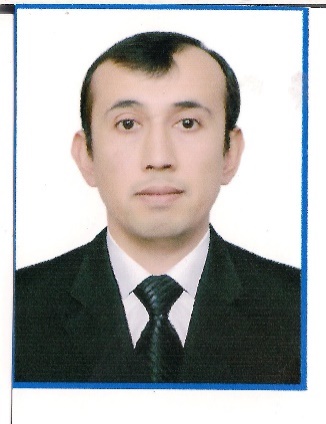 Rajabov Adkhamjon KhamdamovichSince 2018.05.03:Vice-Rector for Finance and Economic Affairs of the Samarkand state architectural and civil engineering institute.Date of birth:	Place of birth:03.08.1981	Navoiy viloyat, Xatirchi tumaniNationality:	Member of party:Uzbek	yo’q Education status:	Graduated:High education	                                     2004 y. Samarkand state architectural and civil                                                                                                      engineering instituteSpecialization in education: 	             	Environmental protection (SamSACEI, 2002y, Bachelor)Water supply, sanitation and protection of water resources making and using them effectively (SamSACEI 2004 master's)Scientific status:	PhD	Language skills:Russian, basic English Awarded with state awards (what kind):NoneMEHNAT FAOLIYaTI1998-2002 yy.	-	Student of Samarkand state architectural and civil engineering institute2002-2004 yy.	-	Master student of Samarkand state architectural and civil engineering institute2005-2008 yy.	-	Graduate student of Samarkand state architectural and civil engineering institute 2000-2005 yy.	-	Samarkand state architectural and civil engineering institute electronic service center operator2005-2009 yy.	-	Samarkand state architectural and civil engineering institute economist of the financial planning department2009-2011 yy.	-	Samarkand state architectural and civil engineering institute head economist of the financial planning department 2011-2012 yy.	-	Samarkand state architectural and civil engineering institute acting head of financial planning department 
2012-2017 yy.	-	Head of department of financial-planning department and head teacher of  water supply and water resources protection department 2017-2018 yy.	-	acting vice-rector of Financial and economics of  Samarkand state architectural and civil engineering institute2018 y.-h.v.	-	vice-rector of Financial and economics of  Samarkand state architectural and civil engineering institute